La Hors-Classe des PE, et si c’était maintenant ?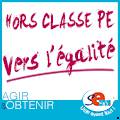 Le nombre de collègues qui bénéficieront de la hors classe va encore augmenter. Pourquoi pas vous ?En effet, cette année, le ratio de passage à la Hors-Classe est de 4%. Il était de 2% en 2013, augmenté à 3% à la rentrée 2013. C’est le résultat des mesures catégorielles décidées au printemps 2013.Après le protocole d’entrée en discussion signé par le SE-Unsa, les ratios de passage ont donc été augmentés. Concrètement, deux fois plus de collègues passeront à la Hors-Classe en 2014 qu’en 2012. Ce ratio sera d’ailleurs porté à 4.5% pour la rentrée 2015.Cette mesure a des répercussions significatives sur les rémunérations des professeurs des écoles et sur les montants des pensions. N’hésitez pas à demander au SE-Unsa l’examen des perspectives de carrière et du montant de la future pension.Pour le SE-Unsa, cette augmentation du ratio de hors classe doit se poursuivre pour atteindre 7 %.Il est possible de demander un suivi personnalisé au SE-Unsa en renvoyant l’enquête ci-dessous---------------------------------------------------------------------------------------------------------------Bordereau à renvoyer par mail au 42@se-unsa.org  ou par courrier à SE-UNSA 42, bourse du travail, 4 cours Victor Hugo, 42028 Saint-Etienne cedexNom								Adhérent  Oui  Non PrénomAdresse postaleTéléphone : 						Mail : 	Eléments du barème :Echelon (au 31/08/2014) :				Note (au 31/12/2013) :Occupez-vous un poste de direction ?  Oui  NonOccupez- vous un poste en Education Prioritaire ?   Oui  NonSi oui, depuis combien d’années (2013-2014 compris) ?Vous n’êtes pas adhérent ? Il est possible de bénéficier d’une adhésion découverte au SE-Unsa au tarif préférentiel de 80 Euro et de bénéficier de tous les services réservés aux adhérents du SE-Unsa. Je souhaite bénéficier de cette offre Je souhaite seulement recevoir les publications électroniques du SE-Unsa sur ma carrière.